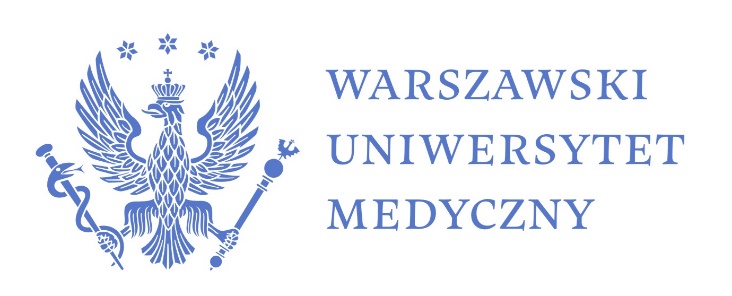 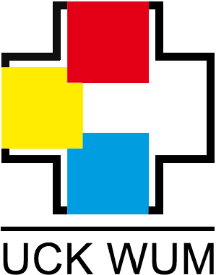 Zapraszamy na konferencję prasową „Serce w pudełku” – nowa era w polskiej transplantologii, która odbędzie się w piątek, 5 kwietnia 2024 r. o godzinie 12.00w sali konferencyjnej ( poziom -1) Dziecięcego Szpitala Klinicznego UCK WUM przy ul. Żwirki i Wigury 63a.W spotkaniu wezmą udział:prof. Zbigniew Gaciong – rektor WUMprof. Wojciech Lisik – konsultant krajowy w dziedzinie transplantologii klinicznejprof. Mariusz Kuśmierczyk – kierownik Kliniki Chirurgii Serca, Klatki Piersiowej  
i Transplantologii UCK WUMdr Zygmunt Kaliciński - Klinika Chirurgii Serca, Klatki Piersiowej  
i Transplantologii UCK WUMPacjent po pierwszej w Polsce transplantacji serca przy użyciu systemu OCS  
(organ care system).Transplantolodzy z UCK WUM przeprowadzili pierwszą w Polsce transplantację serca przy użyciu systemu OCS. To przenośny, ciepły system perfuzji i monitorowania zaprojektowany  
do utrzymywania serca dawcy w stanie metabolicznie aktywnym, bardzo zbliżonym  
do ludzkiego. Monitorując kluczowe parametry funkcjonującego serca, lekarze mogą ocenić potencjalnie odpowiedni stan i żywotność serca. System ciągłej perfuzji serca pozwala dzisiaj na zwiększenie liczby wykonywanych przeszczepów bez pogorszenia wyników tej metody, poprawę wyników leczenia oraz na zmniejszenie kosztów opieki nad pacjentem.Prosimy o potwierdzenie udziału: rzecznik@wum.edu.plKontakt:Marta Ewa Wojtach, dyrektor ds. komunikacji WUM – 605 57 91 91, rzecznik@wum.edu.plBarbara Mietkowska, rzecznik UCK WUM – 692 411 181, barbara.mietkowska@uckwum.pl